        Сборные автобусные и теплоходные экскурсии 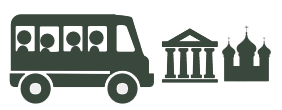 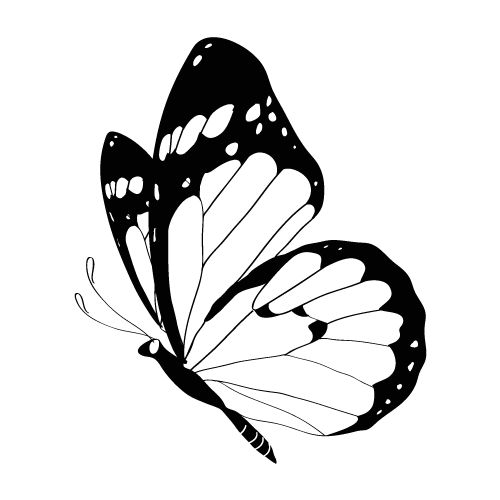 21 – 31 августа 2017ДатаВремяОписаниеСтоимостьЕжедневнос 11:00 до 20:00– теплоходные прогулки по реке Волхов до озера И́льмень с аудиоэкскурсией. Билеты продаются на борту.Взрослые – 500 руб., дети до 12 лет – 200 руб., дошкольники – бесплатно22 августа(Вт)14:00– обзорная экскурсия по городу с посещением Музея народного деревянного зодчества «Витославлицы» и Юрьева монастыряБронирование: +7 (816 2) 90 93 92, +7 921 730 93 92Продолжительность: 3 чВзрослые – 580 руб., пенсионеры, учащиеся – 360 руб., дошкольники – 250 р.23 августа(Ср)14:00– обзорная экскурсия по городу с посещением собора Рождества Богородицы Антониева монастыря XII в. и Ху́тынского монастыряБронирование: +7 (816 2) 90 93 92, +7 921 730 93 92Продолжительность: 3 чВзрослые – 580 руб., пенсионеры, учащиеся – 360 руб., дошкольники – 250 р.24 августа(Чт)14:00– обзорная экскурсия по городу с посещением Музея народного деревянного зодчества «Витославлицы» и Юрьева монастыряБронирование: +7 (816 2) 90 93 92, +7 921 730 93 92Продолжительность: 3 чВзрослые – 580 руб., пенсионеры, учащиеся – 360 руб., дошкольники – 250 р.25 августа(Пт)8:00– экскурсионная поездка в г. Старая Русса с посещением дома-музея Ф. М. Достоевского и курорта «Старая Русса»Бронирование: +7 905 290 86 86; info@visitnovgorod.ruВзрослые – 1250 руб.;Школьники – 1200 руб.25 августа(Пт)14:00– обзорная экскурсия по городу с посещением ц. Спаса Преображения на Ильине улице XIV в. и Ху́тынского монастыряБронирование: +7 (816 2) 90 93 92, +7 921 730 93 92Продолжительность: 3 чВзрослые – 580 руб., пенсионеры, учащиеся – 360 руб., дошкольники – 250 р.26 августа(Сб)10:00– экскурсионная поездка «Маленькая Швейцария» - Валдай!» с посещением музейного колокольного центра и Иверского монастыряБронирование: +7 905 290 86 86; info@visitnovgorod.ruВзрослые – 1250 руб.;Школьники – 1050 руб.26 августа(Сб)11:00– теплоходная экскурсия по реке Волхов с выходом на Рюриковом ГородищеСкидка 10% при покупке билетов в Красной ИзбеВзрослые – 600 р.,Дети до 12 лет – 300 р.26 августа(Сб)11:00– обзорная экскурсия по городу с посещением Никольского собора XII в. и Николо-Вяжи́щского монастыряБронирование: +7 (816 2) 90 93 92, +7 921 730 93 92Продолжительность: 3 чВзрослые – 580 руб., пенсионеры, учащиеся – 360 руб., дошкольники – 250 р.26 августа(Сб)15:00– обзорная экскурсия по городу с посещением Музея народного деревянного зодчества «Витославлицы» и Юрьева монастыряБронирование: +7 (816 2) 90 93 92, +7 921 730 93 92Продолжительность: 3 чВзрослые – 580 руб., пенсионеры, учащиеся – 360 руб., дошкольники – 250 р.27 августа(Вс)8:00– экскурсионная поездка в г. Валдай — Жемчужину Новгородского края с посещением музейного колокольного центра и Иверского монастыряБронирование: +7 905 290 86 86; info@visitnovgorod.ruВзрослые – 1280 руб.;Школьники – 1230 руб.27 августа(Вс)9:00– Экскурсия «В краю Святых озер. Валдай» с посещением музейного колокольного центра и Иверского монастыряБронирование: +7 905 290 86 86; info@visitnovgorod.ruВзрослые – 1200 руб.;Школьники – 1150 руб.27 августа(Вс)11:00– обзорная экскурсия по городу с посещением Музея народного деревянного зодчества «Витославлицы» и Юрьева монастыряБронирование: +7 (816 2) 90 93 92, +7 921 730 93 92Продолжительность: 3 чВзрослые – 580 руб., пенсионеры, учащиеся – 360 руб., дошкольники – 250 р.27 августа(Вс)14:15– теплоходная экскурсия по реке Волхов с выходом на Рюриковом ГородищеСкидка 10% при покупке билетов в Красной ИзбеВзрослые – 600 р.,Дети до 12 лет – 300 р.27 августа(Вс)15:00– обзорная экскурсия по городу с посещением ц. Георгия на Торгу XIV-XVIII вв. и Николо-Вяжи́щского монастыряБронирование: +7 (816 2) 90 93 92, +7 921 730 93 92Продолжительность: 3 чВзрослые – 580 руб., пенсионеры, учащиеся – 360 руб., дошкольники – 250 р.29 августа(Вт)14:00– обзорная экскурсия по городу с посещением ц. Успения на Волотовом поле XIV в. и Ху́тынского монастыряБронирование: +7 (816 2) 90 93 92, +7 921 730 93 92Продолжительность: 3 чВзрослые – 580 руб., пенсионеры, учащиеся – 360 руб., дошкольники – 250 р.30 августа(Ср)14:00– обзорная экскурсия по городу с посещением ц. Благовещения на Мячине XII в. и Юрьева монастыряБронирование: +7 (816 2) 90 93 92, +7 921 730 93 92Продолжительность: 3 чВзрослые – 580 руб., пенсионеры, учащиеся – 360 руб., дошкольники – 250 р.31 августа(Чт)14:00– обзорная экскурсия по городу с посещением Музея народного деревянного зодчества «Витославлицы» и Юрьева монастыряБронирование: +7 (816 2) 90 93 92, +7 921 730 93 92Продолжительность: 3 чВзрослые – 580 руб., пенсионеры, учащиеся – 360 руб., дошкольники – 250 р.